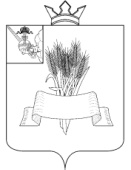 ПРЕДСТАВИТЕЛЬНОЕ СОБРАНИЕСямженского муниципального округаВологодской областиРЕШЕНИЕНа основании пунктов 2, 3 статьи 65 Федерального закона от 29 декабря 2012 года № 273-ФЗ «Об образовании в Российской Федерации»,  Федерального закона от 6 октября 2003 года № 131-ФЗ «Об общих принципах организации местного самоуправления в Российской Федерации» Представительное Собрание Сямженского муниципального округа Вологодской области РЕШИЛО:1. Внести в решение Представительного Собрания Сямженского муниципального округа Вологодской области от 28.10.2022 № 38 «О предоставлении дополнительных мер социальной поддержки гражданам, осваивающим образовательные программы дошкольного образования в муниципальных образовательных организациях» (с последующими изменениями и дополнениями) следующие изменения:1.1.Подпункт «г» пункта 1 изложить в следующей редакции:«г) дети военнослужащих, призванных на военную службу по мобилизации в Вооруженные Силы Российской Федерации и принимающих участие в специальной военной операции;дети военнослужащих, проходящих военную службу по контракту и принимающих участие в специальной военной операции;дети военнослужащих, заключивших контракт о добровольном содействии в выполнении задач, возложенных на Вооруженные Силы Российской Федерации, и принимающих участие в специальной военной операции;брат (сестра) военнослужащего – участника специальной военной операции;дети из семей погибших (умерших) военнослужащих – участников специальной военной операции;дети из семей лиц, находящихся на военной службе (службе) в Управлении Федеральной службы войск национальной гвардии РФ по Вологодской области и принимающих участие в специальной военной операции  (на период их участия в СВО).».2. Настоящее решение вступает в силу со дня его подписания.3. Настоящее решение подлежит размещению на официальном сайте  Сямженского муниципального округа https://35syamzhenskij.gosuslugi.ru в информационно-телекоммуникационной сети Интернет.4. Информацию о размещении настоящего решения на сайте  Сямженского муниципального округа опубликовать в газете «Восход».от04.04.2023№126О внесении изменений в решение Представительного Собрания Сямженского муниципального округа от 28.10.2022  № 38О внесении изменений в решение Представительного Собрания Сямженского муниципального округа от 28.10.2022  № 38О внесении изменений в решение Представительного Собрания Сямженского муниципального округа от 28.10.2022  № 38О внесении изменений в решение Представительного Собрания Сямженского муниципального округа от 28.10.2022  № 38Председатель Представительного Собрания Сямженского муниципального округаВологодской областиО.Н.ФотинаГлава Сямженского муниципального округа Вологодской областиС.Н.Лашков